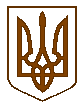 УКРАЇНАБілокриницька   сільська   радаРівненського   району    Рівненської    областіВ И К О Н А В Ч И Й       К О М І Т Е ТПРОЕКТ   РІШЕННЯвід  06 квітня  2018  року                                                                                                                                                         Про підготовку та відзначення 73-ї  річниціДня перемоги над нацизмом у Другій світовій війні, Дня пам’яті та примиренняЗаслухавши інформацію сільського голови Т. Гончарук щодо необхідності проведення заходів з підготовки та відзначення на території Білокриницької сільської ради 72-ї річниці  Дня перемоги над нацизмом у Другій світовій  війні, Дня пам’яті та примирення, керуючись ст. 27, ст. 34  Закону України «Про місцеве самоврядування в Україні», виконавчий комітет Білокриницької сільської радиВИРІШИВ:Інформацію сільського голови взяти до уваги.Затвердити заходи щодо відзначення   73-ї річниці  Дня перемоги над нацизмом у Другій світовій  війні, Дня пам’яті та примирення на території Білокриницької сільської ради згідно додатку 1.Контроль за виконання даного рішення покласти на члена виконавчого комітету, О. Нестерчук та т.в.о. секретаря виконкому, О. Казмірчук.Сільський голова                                                                                      Т. Гончарук                                                                                                                                                                                       Додаток 1до рішення виконавчого комітету від «___» квітня  2018 р.  № ___ЗАХОДИпро підготовку   та   відзначення   73-ї річниці  Дня перемоги над нацизмом у Другій світовій  війні, Дня пам’яті та примирення на території Білокриницької сільської радиТ.в.о. секретаря  виконкому                                                                 О. Казмірчук№ п/пНайменування заходуСтрок виконанняВідповідальні за виконання1Вжити заходів з упорядкування у належному стані пам’ятників, братських могил та інших поховань загиблих захисників.ПостійноО. Казмірчук2Провести додаткові обстеження матеріально-побутових умов  малозабезпечених ветеранів війни і організувати надання матеріальної допомогиТравень 2017 рокуІ. ОстапчукА. Плетьонка3.Провести в населених пунктах сільської ради заходи щодо відзначення 72-ї річниці  Дня перемоги над нацизмом у Другій світовій  війні, Дня пам’яті та примирення на території Білокриницької сільської ради7-9 травня 2018 рокуО. НестерчукВ. ЦелюкЛ. Гуль4.Провести в населених пунктах покладання вінків та квітів до пам’ятників воїнам ІІ Світової війниТравень 2018 рокуО. Морозюк5.Забезпечити на території сільської ради проведення у загальноосвітніх та позашкільних навчальних закладах тематичні уроки історії, години спілкування, виховні години за участі ветеранів ВВв, учасників АТО.Травень 2018 рокуВ. ВельгунВ. ЦелюкЛ. Гуль6.Організувати проведення зустрічей з представниками громадських організацій ветеранів війни, учасників АТОДо 09.05.2018 рокуГ. Вовчик